Keterangan ModelTahap prekondisi dalam hal ini adalah suatu proses yang terjadi di luar kehendak kelompok masyarakat yang akan menerima inovasi. Dalam konteks inovasi kebijakan tentang BUMDes ini maka keberadaan kebijakan yaitu Undang-Undang nomor6 tahun 2014 menjadi substansi inovasi itu sendiri yang oleh Pemerintah Pusat selaku pembuat kebijakan disosialisasikan kepada Pemerintahan di bawahnya hingga pada level sasaran yaitu pemerintah Desa. Pada waktu bersamaan, proses komunikasi atau sosialisasi yang diberikan dengan berbagai saluran komunikasi yang digunakan akan ditangkap oleh pihak yang menerima sosialisasi yaitu dalam hal ini adalah Kepala Desa beserta Perangkat desa lainnya. Tujuan dari komunikasi dan sosialisasi tentunya adalah pembentukan pengetahuan dan pemahaman pihak penerima informasi. Tingkat pengetahuan dan pemahaman itu sendiri akan terbentuk bukan hanya dipengaruhi oleh strategi komunikasi dan sosialisasi yang digunakan tetapi juha dipengaruhi oleh kapasitas dan kemampuan SDM yang menerima informasi sehingga masing-masing individu tidak akan menghasilkan tingkat pengetahuan dan pemahaman yang sama satu sama lain.Selanjutnya fase persiapan, fase ini berlangsung setelah terbentuknya pengetahuan dan pemahaman tentang substansi inovasi kebijakan yang dikomunikasikan. Kemudian pihak penerima informasi dengan tingkat pengetahuannya akan melakukan beberapa aksi sebagai bentuk aktif dari pemahaman yang telah mereka miliki. Aktor yang paling berkompeten dengan inovasi BUMDes ini adalah Kepala Desa. Atau dalam konteks implemetasi kebijakan publik, kepala desa adalah implementor utama dari Undang-Undang Nomor 6 tahun 2014 tentang Desa dan Peraturan Pemerintah (PP) Nomor 47/2015 tentang Perubahan Atas PP Nomor 43/2014 tentang Peraturan Pelaksanaan Undang-Undang Nomor 6/2014 tentang Desa. Kapasitas Kepala desa mewakili variabel sumber daya khususnya sumber daya manusia (SDM) yang mana sangat menentukan keberhasilan implementasi kebijakan yang dalam hal ini adalah tentang pembentukan BUMDes.  Secara riil faktor utama yang menentukan keberhasilan proses difusi inovasi adalah kapasitas si penerima informasi yaitu kepala desa dan jajarannya. Karena kapasitas SDM akan menentukan tingkat pengetahuan dan pemahaman tentang inovasi dan bagaimana menerapkannya. Dalam hal ini diperlukan pemimpin yang mampu memahami dan menyerap informasi tentang manfaat dan keuntungan jika menerapkan inovasi tersebut dalam waktu yang relative singkat. Pemimpin dituntut berperan sebagai inisiator dan sekaligus sebagai fasilitator bukan sebagai implementor. Karena BUMDes adalah lembaga yang mandiri dan professional dalam menjalankan bisnis dan tidak bisa diintervensi oleh kepentingan kekuasaan tertentu, walaupun dalam proses pembentukannya kepala desalah yang paling banyak berperan. Pada tahap ini, banyak ide dan gagasan kreatif namun realistic yang perlu dimunculkan. Kerealistisan gagasan yaitu ide unit usaha yang dikembangkan hendaknya yang berbasis potensi lokal. Selanjutnya masih terkait dengan kapasitas SDM, kepala desa dengan kemampuan manajerialnya dituntut menggerakkan seluruh elemen pemerintahan desa secara partisipatif untuk menyusun rencana implementasi inovasi. Dalam konteks teori implementasi kebijakan yang dikemukakan oleh Charles O. Jones, terdapat 3 fase implementasi kebijakan yaitu tahap interpretasi, organisasi dan aplikasi. Maka tahap instutional design ini hampir sama dengan tahap pengorganisasian. Pada tahap ini kepala desa bersama jajarannya dan seluruh pemangku kepentingan desa tersebut secara partisipatif merancang organisasi BUMDes beserta kejelasan tugas pokok, fungsi dan kewenangan kelembagaannya sesuai dengan ketentuan perundang-undangan yang berlaku. Kejelasan rancangan organisasional ini akan mendorong warga masyarakat untuk menerima inovasi karena sudah memiliki gambaran yang konkrit bagaimana inovasi tersebut akan diterapkan. Sebaliknya apabila tahap institusional design ini tidak berhasil dirumuskan dengan jelas maka kemungkinan difusi inovasi kurang berjalan dengan baik karena minimnya keyakinan dan kepercayaan masyarakat akan manfaat BUMDes.Setelah variabel institusional design, variabel berikutnya adalah komunikasi dan transparansi. Segala sesuatu terkait ide, gagasan, desain kelembagaan, rencana struktur kepengurusan hingga rencana penganggarannya perlu dikomunikasikan secara transparan kepada seluru pemangku kepentingan di desa tersebut. Hal ini untuk menghindari adanya penyimpangan kepentingan selain hanya untuk kepentingan pembangunan dan peningkatan kesejahteraan masyarakat. Sebagai suatu inovasi hendaknya dapat memberi manfaat bagi semua pihak baik pemerintah desa, masyarakat dan semua pihak yang terkait (stakeholders) yang tentunya harus dibangun atas dasar tujuan bersama yang saling menguntungkan. Dengan adanya komunikasi dan transparansi, maka semua pihak akan mendapat informasi yang proporsional dengan harapan dapat mempermudah proses difusi dan penerimaan inovasi. Adopsi inovasi juga dipengaruhi oleh keyakinan terhadap kemampuan seseorang. Sebelum seseorang memutuskan untuk mencoba hal baru, orang tersebut biasanya bertanya pada diri mereka sendiri apakah mereka mampu melakukannya. Jika seseorang merasa mereka bisa melakukannya, maka mereka akan cenderung mangadopsi inovasi tersebut. Selain itu, dorongan status juga menjadi faktor motivasional yang kuat dalam mengadopsi inovasi.Dengan komunikasi dan transparansi yang dibangun, maka diharapkan akan terbentuk dukungan dan partisipasi dari seluruh stakeholders. Dukungan dan partisipasi stakeholders sangat diperlukan untuk meyakinkan sekali lagi apakah keputusan yang nantinya akan diambil benar-benar menjadi keputusan bersama. Bentuk dukungan dan partisipasi pemangku kepentingan ini dapat dalam bentuk aktif maupun pasif. Dalam bentuk aktif antara lain dengan memunculkan ide-ide dan gagasan yang mendorong percepatan adopsi inovasi. Sedangkan dalam bentuk pasif, paling tidak pemangku kepentingan yang kurang sependapat tidak melakukan aksi-aksi yang dapat mengganggu penerimaan dan penerapan inovasi.  Simultan dengan adanya variable dukungan dan partisipasi, maka akan terbentuk komitmen, yaitu merupakan pengakuan seutuhnya, sebagai sikap yang sebenarnya yang berasal dari watak yang keluar dari dalam diri seseorang. Komitmen sangat diperlukan bagi pengambilan keputusan untuk menerima inovasi dan menerapkannya dengan sungguh-sungguh.Fase selanjutnya atau fase terakhir dalam proses Difusi Inovasi Dalam Rangka Peningkatan Daya Saing Daerah Melalui Badan Usaha Milik Desa adalah keputusan untuk mengadopsi dan mengimplementasikan inovasi kebijakan yaitu pembentukan BUMDes. Setelah melalui tahap prekondisi dan tahap persiapan, maka pada tahap adopsi inovasi akan lebih lancar dan kegiatan atau aktivitas BUMDes yang dibentuk akan benar-benar berkesinambungan. DAFTAR PUSTAKABukuArmenakis, A.A., Harris, S.G. & Feild, H.S. 1999. Paradigms in organizational change: Change agent and change target perspectives. In R. Golembiewski (Ed.), Handbook of Organizational Behavior, 631-658Choe, KyeongAe. Roberts Brian. 2011.  Competitive Cities In The 21st Century.  Urban Development Series. AusAIDConner, D.R. 1992. Managing at the speed of change: How resilient managers succeed and prosper where others fail. New York: Villard BooksGeorgopolous dan Tannenbaum. 2003. Efektivitas Organisasi. Jakarta: ErlanggaGreenwood, D. 2003.  Participatory  Action  Research.  Encyclopedia  of  Social  Science Research Methods. Thousand Oaks, CA: Sage Reference Online. Web.Hanafi,Abdillah.2009.Memasyarakat kan Ide-ide Baru. Surabaya: Usaha Nasional.Meiliana, et al.  2010.  Efektivitas perencanaan Pembangunan Daerah di  Kalimantan PKPIIA3. Lembaga Administrasi Negara  Samarinda.Payne, G. and J. Payne. 2004. Key Concepts in Social Research. London: Sage.Rogers, Everett M.. 1983. Diffusion of Innovations. London: The Free Press.Roesmidi, H. 2006. Pemberdayaan Masyarakat. Jatinangor: ALQAPRINT.Taufik,  Tatang.  2005,  Pengembangan  Sistem  Inovasi  Daerah:  Perspektif  Kebijakan. Tangerang: Buana PressVasilevska, Ljiljana. 2010. Rural Development And Regional Policy – Conceptual Framework .JurnalAbdullahi I. Musa,  Gbaje S. Ezra dan Mohammed F. Monsurat. 2015. Perceived Attributes of Diffusion of Innovation Theory as a Theoretical Framework for understanding the Non-Use of Digital Library Services. Information and Knowledge Management. Vol.5, No.9, www.iiste.orgAhmad, Rizal, 2016. Difusi Inovasi Dalam Meningkatkan Partisipasi Masyarakat Akan Kelestarian Lingkungan, Sosietas Vol. 6 Nomor 2, September.Ansorudin. S. M. 2007. Difusi Inovasi Teknologi Pengelolaan Sampah Pada Masyarakat. Difusi Inovasi; Jurnal Teknik Lingkungan.8 (3), hlm.253- 260.Astuti,  SJW.  2005.  Peluang  dan  Tantangan  Penerapan  e-Governance  dalam  konteks Otonomi Daerah. Masyarakat, Kebudayaan dan Politik. Vol.XVII No.2.Pp. 93-110.Astuti, SJW dan Dwi Wahyu Prasetyono. 2017. Inovation  Development  To  Increase Local   Competitiveness   in   Mojokerto   Regency ,   Policy   and   Governance Review, Vol. 1 No. 3, Pp. 189 -200.Arisandi, Rachman Sidharta. 2008. Efektifitas Musrenbang dalam pembangunan partisipatif, Emas :  Jurnal  Ekonomi, Manajemen  dan  Bisnis.  Universitas Mayjen  Sungkono. Vol.2.No.1. Pp.64-74.Coetsee, L. 1999. From resistance to commitment. Public Administration Quarterly, 23, 204-222. Conner, D.R. & Patterson, R.W. 1982. Building commitment to organizational change. Training and Development Journal, 36, 18-30. 5Handayani, Wiwandari, dkk, 2012, Kajian Pengembangan Sistem  Inovasi daerah (SIDa) di Kota Semarang, Riptek Vol. 6, No.2, Tahun 2012, Hal.: 1 – 16.Herscovitch, L. & Meyer, J.P. 2002. Commitment to organizational change: Extension of a threecomponent model. Journal of Applied Psychology, 87, 474-487Jeddawi, Murtir. 2009. Peranan Birokrasi Dalam Meningkatkan Daya Saing dan Investasi Di Daerah. Media Riset Bisnis dan Manajemen Vol 9 No. 1 April 2009Kaminski, J. Spring 2011. Diffusion of Innovation Theory Canadian Journal of Nursing Informatics, 6(2). Theory in Nursing Informatics Column. http://cjni.net/journal/Kijek, Arkadiusz dan Kijek, Tomasz, 2010, Modelling of innovation diffusion, Operations Research And Decisions, No. 3–4, pp. 53-68.Klein, K.J. & Sorra, J.S. 1996. The challenge of innovation implementation. Academy of Management Review, 21, 1055-1080Lei, M.W. 2016. Determinants of IT Innovation Diffusion from Dynamic Perspective— Review and Prospects. Technology and Investment, 7, 1-7. http://dx.doi.org/10.4236/ti.2016.71001Porter,  Michael.  2003.  The  Economic  Performance  of  Regions ,  Regional Studies, Vol. 37.6 &7,       pp. 549–578, August/October (diunduh dari  www.academia. edu/2917967/ The_economic_performance_of_regions,  2  Agustus 2016.Sanni, S.A.,  et al., 2013. Using the Diffusion of Innovation Concept to Explain the Factors That Contribute to the Adoption Rate of E-journal Publishing, Serials Review. http://dx.doi.org/10.1016/j.serrev.2013.10.001Sudaryana, Bambang, 2016, The Model of Development Policy Implementation of Village Owned  Enterprises In  Indonesia,  Advances in  Social  Science,  Education and Humanities Research (ASSEHR), volume 81 1st International Conference on Social and Political Development (ICOSOP).Tafria, Desril. 2010. Efektivitas Bappeda Dalam Perencanaan Pembangunan Kota Padang Di Era Otonomi Daerah, Wacana Vol. 13 No. 1 Januari 2010.Zulham,Armen.  2013.  Alternatif  Model  Kelembagaan  Refine:  Model  Inovasi Kelembagaan Klinik Iptek Mina Bisnis. Kebijakan Sosial Ekonomi Kelautan dan Perikanan. Vol.3 No.1.Pp. 97-106.WebsiteCaiazza, Rosa, 2018, What Supports the Adoption of Innovations Within Established (non-frontier) Firms?, SOTA Review No 5: September, https://www.enterpriseresearch.ac.uk/wp-content/uploads/2018/09/No5-SOTA-What-supports-the-adoption-of-innovations-within-established-non-frontier-firms.pdf (Diakses 2 Nopember 2018)Karakaya, Emrah, 2015,  Diffusion of dynamic innovations: A case study of residential solarsystems,http://www.divaportal.org/smash/record.jsf?pid=diva2%3A869864& dswid (Diakses 14 Nopember 2018)Saiful. 2011. Proses partisipasi masyarakat dalam perencanaan pembangunan di Kecamatan Birem    Bayeun pada BAPPEDA Kabupaten Aceh Timur. http://www.pustaka.ut.ac.id. diakses 09 April 2013.Santoso,  Urip.  2012.  Peranan  Sistem  Inovasi  Daerah  (SIDa)  dalam  percepatan pembangunan daerah.  https://www.slideserve.com/.Sigit. 2011. Peran Sistem Informasi Dalam Perencanaan Pembangunan Daerah ( Suatu Studi Pada Badan Perencanaan Pembangunan Daerah Kabupaten Pasuruan). http://elibrary.ub.ac.id. diakses 09 April 2013Webster, Douglas. The Canadian Encyclopedia, http://www.thecanadianencyclopedia.com/. Diakses 23 April 2013.Yalina, Nita. 2011. Evaluasi Penerapan Sistem Informasi Perencanaan Pembangunan Daerah Pemerintah Provinsi Jawa Timur Menggunakan Metode Tam, http://library.its.ac.id, diakses 2April 2013Wahyu Mul yana, 2013.   http://www.beritasatu.com. Diakses 09 Mei 2013Majalah Manajemen Edisi Juni – Juli 2015, PPM Manajemen, JakartaYunanto, (2014)     http://desamembangun.or.id/2014/04/ strategi-pengembanganbumdes- sebagai-pilar- ekonomi-desa 2 Februari 2015 (17:00)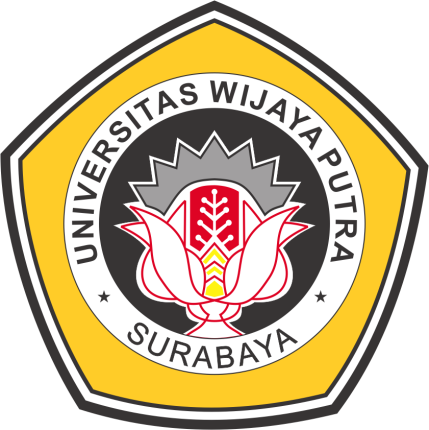 